ОПШТИНЕ  РАЖАЊНа основу члана 5. Став 6. Закона о буџетском систему („Сл. Гласник РС“, број 54/09....113/17) и члана 26. Одлуке о буџету општине Ражањ за 2018.годину („Сл.лист Општине Ражањ бр. 11/17) и члана 57. Став 1. Тачка 7. Статута општине Ражањ („Сл.лист Општине Ражањ бр. 5/14-пречишћен текст), Уговора о коришћењу средстава за студијско-истраживачке радове, програме и пројекте у области уређења пољопривредног земљишта од значаја за јединице локалне самооуправе број 110-142/18-01 од 04.10.2018.године, Председник општине  Ражањ доносиРЕШЕЊЕО БИЛАНСИРАЊУ НАМЕНСКИХ СРЕДСТАВА ЗА УТВРЂИВАЊЕ ПОТРЕБА ПОПРАВКЕ ЗЕМЉИШТА У ЦИЉУ РАЗВОЈА ВОЋАРСТВА НА ПОДРУЧЈУ ОПШТИНЕ РАЖАЊIУ члану 4. Посебног дела Одлуке о буџету Општине Ражањ за 2018. годину, у колони 7, у оквиру извора 01-приходи из буџета, билансирају се наменска средства одобрена од Министарства пољопривреде, шумарства и водопривреде у  оквиру раздела 3 - Општинска управа, ПРОГРАМ 5 (0101):Пољопривреда и рурални развој, Програмска активност 0101-0001-Подршка за спровођење пољопривредне политике у локалној заједници,функција 421-Пољопривреда, економска класификација  423-Услуге по уговору, у износу од „796.000“ динара, тако да се постојећи износ „2.750.000“ замењује износом „3.546.000“.II	У члану 1. Одлуке о буџету општине Ражањ за 2018.годину, позицију прихода, тачка 4 „трансфери“, економска класификација 733 увећати за „796.000“ динара, тако да се постојећи износ од  „214.223.000 “ мења  износом „215.019.000“.	У члану 2а. Одлуке о буџету општине Ражањ за 2018.годину, у плану прихода за 2018.годину, колона „средства буџета “, класу прихода на позицији 733000-трансфери од других нивоа власти износ „214.223.000“ заменити износом „215.019.000“.III	Овлашћује се Одељење за привреду и финансије-служба буџета да са Управом за трезор Ражањ, спроведе промене из тачке I и II овог решења, и изврши техничке корекције у осталим деловима Одлуке о буџету Општине Ражањ за 2018.годину.IV	Решење доставити: Одељењу за привреду и финансије, Управи за трезор, Начелнику општинске управе општине Ражањ,Скупштинској служби општине Ражањ  и архиви општине Ражањ.Број: 400-417/18-01	ПРЕДСЕДНИКУ Ражњу, 18.10.2018. године					     	          Добрица Стојковић, с. р. На основу чл. 56. Закона о буџетском систему и члана 57. Статута Општине Ражањ и члана 118. став 1. тачка 2. и 3. Закона о раду („Службени гласник РС“, број 24/05,61/05 и 54/09,32/13,75/14,13/17-одлука УС и 113/17)и члана 51. Закона о радним односима у државним органима („Службени гласник РС“, број 48/91, 6/91, 44/98 - др. закон, 49/99 - др. Закон, 34/01 - др. закон, 39/02, 49/05 - Одлука УСРС, 79/05 - др. закон, 81/05 - испр. др. Закона, 83/05 - испр. др. Закона и 23/13) и у складу са Уредбом о накнади трошкова и отпремнини државних службеника и намештеника („Службени гласник РС“, број 98/07 - пречишћен текст,84/14 и 84/15), Председник Општине доноси следећу:О Д Л У К У О ИЗМЕНИ ОДЛУКЕО СЛУЖБЕНИМ ПУТОВАЊИМА ИЗАБРАНИХ, ИМЕНОВАНИХИ ПОСТАВЉЕНИХ ЛИЦА У ОРГАНИМА ОПШТИНЕ РАЖАЊЧлан 1.Одлука о службеним путовањима изабраних, именованих и постављених лица у органима Општине Ражањ број 110-193/14-01 од 26.12.2014.године мења се у члану 7. тако да сада гласи:Висина дневница за службено путовање у земљи изабраних, именованих и постављених лица у органима Општине Ражањ, сагласно Уредби о о накнади трошкова и отпремнини државних службеника и намештеника износи 150,00 динара.Члан 2.У свему осталом одлука остаје непромењена.
Члан 3.Ова одлука ступа на снагу наредног дана од дана објављивања у Службеном листу Општине Ражањ.	Број: 110-193/14-01	У Ражњу, дана 24.10.2018. годинеПредседник ОпштинеДобрица Стојковић, с. р. На основу чл. 56. Закона о буџетском систему и члана 57. Статута Општине Ражањ и члана 118. став 1. тачка 2. и 3. Закона о раду („Службени гласник РС“, број 24/05,61/05 и 54/09,32/13,75/14,13/17-одлука УС и 113/17)и члана 51. Закона о радним односима у државним органима („Службени гласник РС“, број 48/91, 6/91, 44/98 - др. закон, 49/99 - др. Закон, 34/01 - др. закон, 39/02, 49/05 - Одлука УСРС, 79/05 - др. закон, 81/05 - испр. др. Закона, 83/05 - испр. др. Закона и 23/13) и у складу са Уредбом о накнади трошкова и отпремнини државних службеника и намештеника („Службени гласник РС“, број 98/07 - пречишћен текст,84/14 и 84/15), Председник Општине доноси следећу:О Д Л У К УО СЛУЖБЕНИМ ПУТОВАЊИМА ИЗАБРАНИХ, ИМЕНОВАНИХИ ПОСТАВЉЕНИХ ЛИЦА У ОРГАНИМА ОПШТИНЕ РАЖАЊПречишћен текстОПШТЕ ОДРЕДБЕЧлан 1.Службеним путовањем изабраних, именованих и постављених лица у органима општине Ражањ сматра се путовање на које се изабрана, именована постављена лица (у даљем тексту :функционери ) упућују да, по налогу овлашћеног лица, изврше одређени службени посао ван места свог редовног запослења у земљи и иностранству.Члан 2.Овлашћено лице, у смислу члана 1. ове Одлуке је:- Председник Општине, који издаје налог за службено путовање председнику Скупштине, заменику председника Општине, члановима општинског већа, начелнику Општинске управе, и лицу које он поставља или које поставља скупштина на његов предлог;- председник скупштине, који издаје налог за службено путовање Председнику Општине, заменику председника скупштине, секретару Скупштине, лицу које поставља скупштина на његов предлог и одборнику скупштине;Овлашћено лице из става 1. овог члана може издати налог за службено путовање и другим лицима, која на основу посебног акта органа, односно овлашћеног функционера, обавља послове из делокруга органа и служби града.Овлашћење за издавање налога за службено путовање лица из става 1. овог члана могу пренети на друго лице.Члан 3.Налог за службено путовање садржи податке који се односе на лично и породично име функционера; место и циљ путовања; износ дневница; износ аконтације која се може исплатити, врсту превозног средства које се користи за службено путовање, као и друге потребне податке.У случају да службено путовање не започне у року од три дана од датума наведеног у налогу за службено путовање, износ исплаћене аконтације враћа се наредног дана од истека тог рока.СЛУЖБЕНО ПУТОВАЊЕ У ЗЕМЉИЧлан 4.Службено путовање у земљи може трајати најдуже 15 дана непрекидно, по једном путном налогу.Ако то потребе службе захтевају или ако се започети посао не може прекинути, службено путовање уз сагласност овлашћеног лица, може трајати и дуже од 15 дана, али не дуже од 30 дана непрекидно.Члан 5.Накнада трошкова за службено путовање у земљи обухвата:1) дневницу за службено путовање;2) накнаду трошкова ноћења;3) накнаду за превоз од места редовног запослења до места у које се упућује ради извршавања службеног посла;4) накнаду осталих трошкова у вези са вршењем службеног посла (накнаду за резервацију места у превозном средству, накнаду за превоз пртљага, накнаду трошкова превоза у градском јавном саобраћају, накнаду трошкова службених телефонских разговора и сл.)Члан 6.Функционер има право на пуни износ дневнице из члана 5. ове Одлуке за време од 12 до 24 часа проведених на службеном путу, односно на половину утврђених износа за време од 8 до 12 часова проведеног на службеном путу.Члан 7.Висина дневница за службено путовање у земљи изабраних, именованих и постављених лица у органима Општине Ражањ, сагласно Уредби о о накнади трошкова и отпремнини државних службеника и намештеника износи 150,00 динара.Члан 8.Накнада трошкова ноћења исплаћује се у висини стварних трошкова по приложеном рачуну, а највише до износа трошкова за једнокреветну собу у хотелу, осим за ноћења и хотелу”де лукс” категорије.Члан 9.Накнада за превоз на службеном путовању признаје се у висини стварних трошкова превоза у јавном саобраћају од места запослења до места где треба да се обави службени посао.Члан 10.Накнада осталих трошкова у вези са вршењем службеног посла исплаћује се у висини стварних трошкова.Члан 11.Ако је на службеном путовању обезбеђена исхрана, дневнице се признају у износу од 20% од пуног износа дневнице.Под обезбеђеном исхраном подразумева се да издатак за исхрану сноси странка (домаћин) из места где се путује, односно организатор скупа који се одржава.Члан 12.У случају када је циљ путовања учествовање на симпозијуму, стручном семинару или сл. функционер има право на:дневницу за службено путовање,накнаду трошкова ноћења,накнаду за превоз,накнаду за трошкове котизације.Износ накнаде наплаћује се према приложеним рачунима и у складу са чланом 5. Ове одлуке.Уколико организатор скупа сноси део трошкова одржавање скупа, функционер има право на накнаду дела трошкова које организатор није надокнадио, у висини износа према приложеним рачунима.Члан 13.Обрачун путних трошкова се врши на основу налога за службено путовање са писаним извештајем који је оверио надлежни налогодавац и приложених доказа о трошковима смештаја, исхране, превоза и других трошкова који су настали на службеном путу, а у вези са вршењем службеног посла.Функционер је дужан да овлашћеном лицу Одељењу за привреду и финансије достави налог и доказе из става 1. овог члана без одлагања, најкасније у року од три дана по завршеном службеном путовању.Функционер се може одрећи дневница које му припадају за службено путовање.СЛУЖБЕНО ПУТОВАЊЕ У ИНОСТРАНСТВОЧлан 14.Под службеним путовањем у иностранство, у смислу ове Одлуке, подразумева се службено путовање у страну државу и обратно, из једне стране државе у другу страну државу и из једног места у друго место на територији стране државе.Члан 15.Одлуку о потреби службеног путовања у иностранство изабраног, именованог и постављеног лица, са образложењем, доноси Општинско веће општине Ражањ, које због хитности путовања може одржати седницу и телефонским путем.Одлука нарочито садржи: име и презиме лица које треба да путује, послове које обавља, циљ путовања, назив државе и место у које путује, дан поласка и повратка, односно трајање службеног путовања, категорију хотела који ће се користити, врсту превоза који ће се користити, напомену о томе да ли су обезбеђени бесплатан смештај и исхрана, и начин обрачуна трошкова путовања.Члан 16.На основу налога за службено путовање у иностранство може се исплатити аконтација у висини процењених трошкова.Члан 17.Накнада трошкова за службено путовање у иностранство обухвата: трошкове смештаја, исхране, превоза и остале трошкове у вези са вршењем службеног посла функционера као и трошкове у вези са вршењем службеног посла функционера као и трошкове прибављања путних исправа, вакцинација и лекарских прегледа.Члан 18Износ дневнице за службено путовање у поједине стране државе утврђен је Уредбом о накнади трошкова и отпремнина државних службеника и намештеника (”Службени гласник РС “, број 86/2007).Члан 19.Функционер има право на пун износ дневница из члана 26. ове Одлуке за време од 12,00 до 24,00 часа проведених на службеном путу, односно на половину утврђених износа за време од 8,00 до 12,00 часова проведеног на службеном путу.Члан 20.Дневнице одређене за страну државу у коју се службено путује обрачунавају се од часа преласка границе, а дневнице одређене за страну државу из које се долази до часа преласка границе.Ако се за службено путовање користи авион, дневница асе обрачунава од часа поласка авиона с последњег аеродрома у земљи до часа повратка на први аеродром у земљи.Ако се службено путује у више земаља, у одласку се обрачунава дневница утврђена за страну државу у којој се започиње службено путовање, а у повратку – дневница утврђена за страну државу у којој је службено путовање завршено.За свако задржавање у страној држави од 12 часова, обрачунава се дневница за ту страну државу.Члан 21.Накнада трошкова исхране и градског превоза у месту боравка у иностранству признају се у износу који је утврђен у Списку дневница по страним државама из Уредбе.Члан 22.Ако је на службеном путовању у иностранство обезбеђена бесплатна храна, дневница се умањује за 60%, ако је обезбеђен бесплатан доручак дневница се умањује за 10%, ако је обезбеђен само бесплатан ручак дневница се умањује за 30%, ако је обезбеђена бесплатна вечера дневница се умањује за 20%, а ако су у цену авионске карте, због прекида путовања урачунати трошкови исхране и преноћишта, дневница се умањује за 60%. Члан 23.Накнада трошкова ноћења признаје се у висини стварних трошкова по приложеном рачуну, а највише до износа трошкова за једнокреветну собу у хотелу, осим за ноћење у хотелу” де лукс” категорије.Под смештајем, у смислу става 1. овог члана, не подразумева се смештај ради дневног одмора.Члан 24.Трошкови превоза на службеном путовању у иностранство обрачунавају се у висини цене из путничке тарифе за превоз средством оне врсте и разреда, који се према налогу за службено путовање могу користити.Члан 25.Ако су у цену авионске карте, због прекида путовања, урачунати само трошкови за исхрану и смештај, дневница се умањује за 80%.Ако су у цену авионске карте, због прекида путовања, урачунати само трошкови за смештај, дневница се умањује за 30%.Члан 26.Трошкови за коришћење кола за спавање на службеном путовању у иностранство обрачунавају се уз умањење дневнице за 50%:ако путовање траје непрекидно најмање 24 часа;ако се путује ноћу од 22 часа до 6 часова;ако се путује најмање 6 часова ноћу после 20 часова.Члан 27.Трошкови који настану на службеном путовању, а у вези су са вршењем службеног посла (накнада за резервацију места у превозном средству, аеродромска такса, накнада за превоз пртљага, накнада превоза у градском јавном саобраћају и таксијем, накнада трошкова у вези коришћења телефона, телеграфа и телефакса, као и други трошкови у вези са службеном поштом, такси и сл., а који су неопходни за обављање одређених послова) обрачунавају се на основу одговарајућег рачуна.Члан 28.Трошкови за прибављање путних исправа, вакцинацију и лекарске прегледе у вези са службеним путовањем, ако надлежни орган здравственог осигурања не призна те трошкове, обрачунавају се у стварним износима.Члан 29.Обрачун путних трошкова се врши на основу налога за службено путовање са писаним извештајем, који је оверио надлежни налогодавац, приложених доказа о трошковима смештаја, исхране, превоза и других трошкова који су настали на службеном, а у вези са вршењем службеног посла и писаног доказа о курсу националне валуте.Функционер је дужан да овлашћеном лицу Одљења за привреду и финансије достави налог и доказе из става 1. овог члана без одлагања, најкасније у року од седам дана по завршеном службеном путовању.Ако је у писаном доказу о курсу националне валуте исказан износ у националној валути у којој није предвиђена дневница за ту земљу, за обрачун и признавање трошкова прилаже се и писани  доказ о курсу националне валуте у односу на валуту у којој је утврђена дневница за ту земљу.Ако се писани доказ о курсу националне валуте из става 3. овог члана не приложи, трошкови се неће признати.Лице се може одрећи дневница које му припадају за службено путовање.Члан 30.Ова одлука ступа на снагу наредног дана од дана објављивања у Службеном листу Општине Ражањ.Број: 110-193/14-01	У Ражњу, дана 24.10.2018. годинеПредседник ОпштинеДобрица Стојковић, с. р. Р е п у б л и к а С р б и ј а Општинско веће РАЖАЊКомисија за спровођење поступка јавног надметања за давање у закуп пољопривредног земљишта у државној својиниБрој: 320-135/2018Датум: 30.10.2018. годинеНа основу члана 64a става 22. и члана 64 став 6. Закона о пољопривредном земљишту („Службени гласник РС“,бр.62/06,65/08-др.закон и 41/2009, 112/15 и 80/17), Комисија за спровођење поступка јавног надметања за давање у закуп пољопривредног земљишта у државној својини на територији општине РАЖАЊ (у даљем тексту:Комисија), утврдила је почетну цену пољопривредног земљишта у државној својини на територији општине РАЖАЊ које је обухваћено Годишњим програмом заштите, уређења и коришћења пољопривредног земљишта на територији општине РАЖАЊ за 2018. годину за давање у закуп донела је :ЗАКЉУЧАКОдређују се почетне цене закупа пољопривредног земљишта у државној својини на територији општине РАЖАЊ у другом кругу за укупно 250 јавних надметања, која су обухваћена Годишњим програмом заштите, уређења и коришћења пољопривредног земљишта на територији општине РАЖАЊ за 2018. годину и планираних за давање у закуп по класама и културама, и то:Комисија за спровођење поступка јавног надметања за давање у закуп пољопривредног земљишта у државноj својини на територији општине РАЖАЊ је на основу табеле из тачке 1. утврдила почетне цене за свако јавно надметање које је предмет Одлуке о расписивањујавног огласа за давање у закуп пољопривредног земљиштау државној својини на територији општине РАЖАЊ у другом кругу, односно за укупно 250 јавних надметања обухваћених Годишњим програмом заштите, уређења и коришћења пољопривредног земљишта на територији општине РАЖАЊ за 2018. годину.О б р а з л о ж е њ еКомисија за спровођење поступка јавног надметања за давање у закуп пољопривредног земљишта у државној својини на територији општине РАЖАЊ, образована Решењем Општинско веће број 320-34/18-01 од 15.05.2018. године, имала је задатак да утврди почетну цену за закуп за свако јавно надметање по катастарским општинама на територији општине РАЖАЊ, које је обухваћено Годишњим програмом заштите, уређења и коришћења пољопривредног земљишта на територији општине РАЖАЊ за 2018. годину. Одредбом члана 64a став 22. Закона о пољопривредном земљишту прописано је да је просечно постигнута цена на последњем одржаном јавном надметању за пољопривредно земљиште у државној својини које је дато у закуп на територији јединице локалне самоуправе, а ако у јединици локалне самоуправе није било јавног надметања у претходној години, просечна постигнута цена пољопривредног земљишта у државној својини свих граничних јединица локалне самоуправе.При утврђивању почетних цена за давање у закуп пољопривредног земљишта у државној својини, имајући у виду наведену законску одредбу, како је Општина РАЖАЊ имала јавно надметање за претходну агроекономску годину, просечна постигнута цена на основу тога износи 65,46 евра по хектару, односно 7.747,03 динара по хектару.Одредбом члана 64.став 6. Закона о пољопривредном земљишту прописано је да почетна цена закупа земљишта у првом кругу не може бити нижа од 80% просечно постигнуте цене закупа по хектару, односно у другом кругу не може бити нижа од 60% просечно постигнуте цене закупа по хектару.Комисија је у складу са наведеном законском одредбом, утврдила почетну цену у другом кругу у износу од 100% од проcечно постигнуте цене која износи 7.747,03 динара по хектару а која одговара квалитету њива 3. класе, на основу које су обрачунате почетне цене за све остале културе и класе, односно за сва јавна надметања у другом кругу која су планирана за давање у закуп Годишњим програмом заштите, уређења и коришћења пољопривредног земљишта на територији општине РАЖАЊ за 2018. годину.Имајући у виду све напред наведено, одређене су почетне цене за сва јавна надметања као у диспозитиву овог закључка.ПРЕДСЕДНИK КОМИСИЈЕДрагана Христов с.р.САДРЖАЈ:									СТРАНАРЕШЕЊЕ О БИЛАНСИРАЊУ НАМЕНСКИХ СРЕДСТАВА ЗА УТВРЂИВАЊЕ ПОТРЕБА ПОПРАВКЕ ЗЕМЉИШТА У ЦИЉУ РАЗВОЈА ВОЋАРСТВА НА ПОДРУЧЈУ ОПШТИНЕ РАЖАЊ ................................1217ОДЛУКА  О ИЗМЕНИ ОДЛУКЕ О СЛУЖБЕНИМ ПУТОВАЊИМА ИЗАБРАНИХ, ИМЕНОВАНИХ И ПОСТАВЉЕНИХ ЛИЦА У ОРГАНИМА ОПШТИНЕ РАЖАЊ ...........................................................................1218ОДЛУКА О СЛУЖБЕНИМ ПУТОВАЊИМА ИЗАБРАНИХ, ИМЕНОВАНИХ И ПОСТАВЉЕНИХ ЛИЦА У ОРГАНИМА ОПШТИНЕ РАЖАЊ ...........................................................................................................................1219ЗАКЉУЧАК О ОДРЕЂИВАЊУ  ПОЧЕТНЕ ЦЕНЕ ЗАКУПА ПОЉОПРИВРЕДНОГ ЗЕМЉИШТА У ДРЖАВНОЈ СВОЈИНИ НА ТЕРИТОРИЈИ ОПШТИНЕ РАЖАЊ У ДРУГОМ КРУГУ ЗА УКУПНО 250 ЈАВНИХ НАДМЕТАЊА ...........................................................................................................................................1226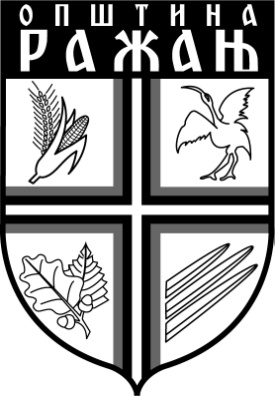 ГОДИНА2018БРОЈ13ИЗДАВАЧСКУПШТИНА ОПШТИНЕ РАЖАЊРЕДАКЦИЈАОпштинска управа општине Ражањ                                                                 РАЖАЊ, 30.10.2018.године                                                                  РАЖАЊ, 30.10.2018.године КултураКласаЦена ЕУРЦена РСДЊИВА273,548.703,28ЊИВА365,467.747,03ЊИВА458,196.886,64ЊИВА550,916.025,07ЊИВА641,224.878,28ЊИВА733,944.016,71ВРТ352,376.197,86ВРТ446,555.509,08ВОЋЊАК273,548.703,28ВОЋЊАК365,467.747,03ВОЋЊАК458,196.886,64ВОЋЊАК550,916.025,07ВИНОГРАД273,548.703,28ВИНОГРАД365,467.747,03ВИНОГРАД458,196.886,64ЛИВАДА222,062.610,74ЛИВАДА319,642.324,34ЛИВАДА417,462.066,34ЛИВАДА515,271.807,16ПАШЊАК116,161.912,49ПАШЊАК214,711.740,89ПАШЊАК313,091.549,17ПАШЊАК411,641.377,56ПАШЊАК510,181.204,77ПАШЊАК68,24975,18ПАШЊАК76,79803,58